Data ostatniej aktualizacji: 10.07.2023 r.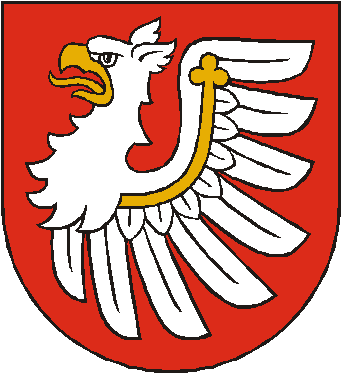 Starostwo Powiatowe 
w BrzeskuKARTA USŁUG NR: Wydział Komunikacji i TransportuNazwa usługi:Pierwsza rejestracja pojazdu nowego zakupionego na terytorium Rzeczypospolitej PolskiejNazwa usługi:Pierwsza rejestracja pojazdu nowego zakupionego na terytorium Rzeczypospolitej PolskiejI. Podstawa prawna:Art. 72 i 73 ust. 1, 5 ustawy z dnia 20 czerwca 1997 r. - Prawo o ruchu drogowym (Dz. U. z 2023 r. poz. 1047);§2 ust. 1 i 5 rozporządzenia Ministra Infrastruktury z dnia 31 sierpnia 2022 r. w sprawie rejestracji i oznaczenia pojazdów, wymagań dla tablic rejestracyjnych oraz wzorów dokumentów związanych z rejestracja pojazdów (Dz. U. z 2022 r., poz. 1847);rozporządzenie Ministra Infrastruktury z dnia 4 sierpnia 2022 r. w sprawie wysokości opłat za wydanie dowodu rejestracyjnego, pozwolenia czasowego i zalegalizowanych  tablic (tablicy) rejestracyjnych oraz ich wtórników (Dz. U. z 2022 r., poz. 1848);Część IV wykazu przedmiotów opłaty skarbowej, stawki tej opłaty oraz zwolnienia stanowiącego załącznik do ustawy z dnia 16 listopada 2006 r. o opłacie skarbowej (Dz. U. z 2022 r., poz. 2142 z późn. zm.).I. Podstawa prawna:Art. 72 i 73 ust. 1, 5 ustawy z dnia 20 czerwca 1997 r. - Prawo o ruchu drogowym (Dz. U. z 2023 r. poz. 1047);§2 ust. 1 i 5 rozporządzenia Ministra Infrastruktury z dnia 31 sierpnia 2022 r. w sprawie rejestracji i oznaczenia pojazdów, wymagań dla tablic rejestracyjnych oraz wzorów dokumentów związanych z rejestracja pojazdów (Dz. U. z 2022 r., poz. 1847);rozporządzenie Ministra Infrastruktury z dnia 4 sierpnia 2022 r. w sprawie wysokości opłat za wydanie dowodu rejestracyjnego, pozwolenia czasowego i zalegalizowanych  tablic (tablicy) rejestracyjnych oraz ich wtórników (Dz. U. z 2022 r., poz. 1848);Część IV wykazu przedmiotów opłaty skarbowej, stawki tej opłaty oraz zwolnienia stanowiącego załącznik do ustawy z dnia 16 listopada 2006 r. o opłacie skarbowej (Dz. U. z 2022 r., poz. 2142 z późn. zm.).II. Wymagane dokumenty:Wypełniony druk wniosku o rejestrację pojazdu. Wniosek do pobrania: na stanowisku informacyjnym Wydziału Komunikacji i Transportu Starostwa Powiatowego w Brzesku ul. Piastowska 2B (I piętro, w korytarzu) na stronach internetowych Starostwa Powiatowego w Brzesku: https://bip.malopolska.pl/spbrzesko,m,40164,gdzie-i-jak-zalatwic-sprawy.html,https://www.powiatbrzeski.pl/artykul/242,formularze-i-wnioski-do-pobraniaZałączniki:dowód własności pojazdu ( faktura VAT, umowa kupna – sprzedaży itp.),jeden z niżej wymienionych dokumentów:świadectwo zgodności WE wraz z oświadczeniem zawierającym dane i informacje o pojeździe niezbędne do rejestracji i ewidencji pojazdu,świadectwo zgodności wraz z oświadczeniem zawierającym dane i informacje o pojeździe niezbędne do rejestracji i ewidencji pojazdu,świadectwo zgodności, o którym mowa w art. 27 ust. 1 pkt 2 ustawy z dnia 14 kwietnia 2023 r. o systemach homologacji pojazdów oraz ich wyposażenia, wraz z oświadczeniem zawierającym dane i informacje o pojeździe niezbędne do rejestracji i ewidencji pojazdu,dopuszczenie jednostkowe pojazdu wraz z oświadczeniem zawierającym dane i informacje o pojeździe niezbędne do rejestracji i ewidencji pojazdu,świadectwo krajowego indywidualnego dopuszczenia pojazdu, o którym mowa w art. 2 ust. 1 pkt 33 ustawy z dnia 14 kwietnia 2023 r. o systemach homologacji pojazdów oraz ich wyposażenia, wraz z oświadczeniem zawierającym dane i informacje o pojeździe niezbędne do rejestracji i ewidencji pojazdu,uznanie dopuszczenia jednostkowego pojazdu,uznanie świadectwa krajowego indywidualnego dopuszczenia pojazdu, o którym mowa w art. 64 ust. 1 ustawy z dnia 14 kwietnia 2023 r. o systemach homologacji pojazdów oraz ich wyposażenia,świadectwo dopuszczenia indywidualnego WE pojazdu,świadectwo unijnego indywidualnego dopuszczenia pojazdu, o którym mowa w art. 2 ust. 1 pkt 32 ustawy z dnia 14 kwietnia 2023 r. o systemach homologacji pojazdów oraz ich wyposażenia, wraz z oświadczeniem zawierającym dane i informacje o pojeździe niezbędne do rejestracji i ewidencji pojazdudowód uiszczenia opłaty,dokument potwierdzający zapłatę akcyzy na terytorium kraju albo dokument potwierdzający brak obowiązku zapłaty akcyzy na terytorium kraju albo zaświadczenie stwierdzające zwolnienie od akcyzy, w rozumieniu przepisów o podatku akcyzowym, jeżeli pojazd został sprowadzony z terytorium państwa członkowskiego Unii Europejskiej i jest rejestrowany po raz pierwszy (dotyczy: samochodów osobowych, pojazdów rodzaju "samochodowy inny", podrodzaj "czterokołowiec" (kategoria homologacyjna L7e) lub podrodzaj "czterokołowiec lekki" (kategoria homologacyjna L6e), samochodów ciężarowych (kategoria homologacyjna N1), podrodzaj "furgon", "furgon/podest", "ciężarowo-osobowy", "terenowy", "wielozadaniowy" lub "van" oraz samochodów specjalnych (kategoria homologacyjna M1 i N1), które zostały sprowadzone z terytorium państwa członkowskiego Unii Europejskiej i są rejestrowane po raz pierwszydowód odprawy celnej przywozowej, jeżeli pojazd został sprowadzony z terytorium państwa nie będącego państwem członkowskim Unii Europejskiejpisemne pełnomocnictwo w przypadku gdy strona działa za pośrednictwem pełnomocnika.UWAGA: w przypadku wydania tablic rejestracyjnych zmniejszonych, właściciel składa oświadczenie, że w pojeździe są zmniejszone wymiary miejsca konstrukcyjnie przeznaczonego do umieszczenia tablic rejestracyjnych jednorzędowych zmniejszonych.UWAGA: w przypadku nabycia pojazdu od wyspecjalizowanego salonu sprzedaży, dokument potwierdzający zapłatę akcyzy na terytorium kraju, dokument potwierdzający brak obowiązku zapłaty akcyzy na terytorium kraju albo zaświadczenie stwierdzające zwolnienie od akcyzy, może być zastąpione oświadczeniem wyspecjalizowanego salonu sprzedaży, że posiada odpowiednio oryginał lub kopię ww. dokumentu.UWAGA: w przypadku przedsiębiorców prowadzących działalność gospodarczą w zakresie obrotu pojazdami dowód odprawy celnej przywozowej może być zastąpiony adnotacją na dowodzie własności określające datę i numer dokumentu odprawy celnej oraz nazwę organu, który dokonał odprawy celnej.Dokumenty do wglądu:dowód zawarcia umowy obowiązkowego ubezpieczenia OC,dowód tożsamości właściciela:dowód osobisty w przypadku obywatela polskiego będącego osobą fizyczną,paszport oraz dokument poświadczający miejsce zamieszkania  – w przypadku cudzoziemca,wypis z rejestru sądowego oraz nr REGON w przypadku przedsiębiorcy posiadającego osobowość prawną,zaświadczenie o wpisie do ewidencji działalności gospodarczej, umowa spółki oraz dowód osobisty lub paszport w przypadku przedsiębiorcy nie posiadającego osobowości prawnej,dokument tożsamości pełnomocnika w przypadku działania przez pełnomocnika.II. Wymagane dokumenty:Wypełniony druk wniosku o rejestrację pojazdu. Wniosek do pobrania: na stanowisku informacyjnym Wydziału Komunikacji i Transportu Starostwa Powiatowego w Brzesku ul. Piastowska 2B (I piętro, w korytarzu) na stronach internetowych Starostwa Powiatowego w Brzesku: https://bip.malopolska.pl/spbrzesko,m,40164,gdzie-i-jak-zalatwic-sprawy.html,https://www.powiatbrzeski.pl/artykul/242,formularze-i-wnioski-do-pobraniaZałączniki:dowód własności pojazdu ( faktura VAT, umowa kupna – sprzedaży itp.),jeden z niżej wymienionych dokumentów:świadectwo zgodności WE wraz z oświadczeniem zawierającym dane i informacje o pojeździe niezbędne do rejestracji i ewidencji pojazdu,świadectwo zgodności wraz z oświadczeniem zawierającym dane i informacje o pojeździe niezbędne do rejestracji i ewidencji pojazdu,świadectwo zgodności, o którym mowa w art. 27 ust. 1 pkt 2 ustawy z dnia 14 kwietnia 2023 r. o systemach homologacji pojazdów oraz ich wyposażenia, wraz z oświadczeniem zawierającym dane i informacje o pojeździe niezbędne do rejestracji i ewidencji pojazdu,dopuszczenie jednostkowe pojazdu wraz z oświadczeniem zawierającym dane i informacje o pojeździe niezbędne do rejestracji i ewidencji pojazdu,świadectwo krajowego indywidualnego dopuszczenia pojazdu, o którym mowa w art. 2 ust. 1 pkt 33 ustawy z dnia 14 kwietnia 2023 r. o systemach homologacji pojazdów oraz ich wyposażenia, wraz z oświadczeniem zawierającym dane i informacje o pojeździe niezbędne do rejestracji i ewidencji pojazdu,uznanie dopuszczenia jednostkowego pojazdu,uznanie świadectwa krajowego indywidualnego dopuszczenia pojazdu, o którym mowa w art. 64 ust. 1 ustawy z dnia 14 kwietnia 2023 r. o systemach homologacji pojazdów oraz ich wyposażenia,świadectwo dopuszczenia indywidualnego WE pojazdu,świadectwo unijnego indywidualnego dopuszczenia pojazdu, o którym mowa w art. 2 ust. 1 pkt 32 ustawy z dnia 14 kwietnia 2023 r. o systemach homologacji pojazdów oraz ich wyposażenia, wraz z oświadczeniem zawierającym dane i informacje o pojeździe niezbędne do rejestracji i ewidencji pojazdudowód uiszczenia opłaty,dokument potwierdzający zapłatę akcyzy na terytorium kraju albo dokument potwierdzający brak obowiązku zapłaty akcyzy na terytorium kraju albo zaświadczenie stwierdzające zwolnienie od akcyzy, w rozumieniu przepisów o podatku akcyzowym, jeżeli pojazd został sprowadzony z terytorium państwa członkowskiego Unii Europejskiej i jest rejestrowany po raz pierwszy (dotyczy: samochodów osobowych, pojazdów rodzaju "samochodowy inny", podrodzaj "czterokołowiec" (kategoria homologacyjna L7e) lub podrodzaj "czterokołowiec lekki" (kategoria homologacyjna L6e), samochodów ciężarowych (kategoria homologacyjna N1), podrodzaj "furgon", "furgon/podest", "ciężarowo-osobowy", "terenowy", "wielozadaniowy" lub "van" oraz samochodów specjalnych (kategoria homologacyjna M1 i N1), które zostały sprowadzone z terytorium państwa członkowskiego Unii Europejskiej i są rejestrowane po raz pierwszydowód odprawy celnej przywozowej, jeżeli pojazd został sprowadzony z terytorium państwa nie będącego państwem członkowskim Unii Europejskiejpisemne pełnomocnictwo w przypadku gdy strona działa za pośrednictwem pełnomocnika.UWAGA: w przypadku wydania tablic rejestracyjnych zmniejszonych, właściciel składa oświadczenie, że w pojeździe są zmniejszone wymiary miejsca konstrukcyjnie przeznaczonego do umieszczenia tablic rejestracyjnych jednorzędowych zmniejszonych.UWAGA: w przypadku nabycia pojazdu od wyspecjalizowanego salonu sprzedaży, dokument potwierdzający zapłatę akcyzy na terytorium kraju, dokument potwierdzający brak obowiązku zapłaty akcyzy na terytorium kraju albo zaświadczenie stwierdzające zwolnienie od akcyzy, może być zastąpione oświadczeniem wyspecjalizowanego salonu sprzedaży, że posiada odpowiednio oryginał lub kopię ww. dokumentu.UWAGA: w przypadku przedsiębiorców prowadzących działalność gospodarczą w zakresie obrotu pojazdami dowód odprawy celnej przywozowej może być zastąpiony adnotacją na dowodzie własności określające datę i numer dokumentu odprawy celnej oraz nazwę organu, który dokonał odprawy celnej.Dokumenty do wglądu:dowód zawarcia umowy obowiązkowego ubezpieczenia OC,dowód tożsamości właściciela:dowód osobisty w przypadku obywatela polskiego będącego osobą fizyczną,paszport oraz dokument poświadczający miejsce zamieszkania  – w przypadku cudzoziemca,wypis z rejestru sądowego oraz nr REGON w przypadku przedsiębiorcy posiadającego osobowość prawną,zaświadczenie o wpisie do ewidencji działalności gospodarczej, umowa spółki oraz dowód osobisty lub paszport w przypadku przedsiębiorcy nie posiadającego osobowości prawnej,dokument tożsamości pełnomocnika w przypadku działania przez pełnomocnika.III. Opłaty:Rejestracja pojazdu z wydaniem tablic rejestracyjnych, dowodu rejestracyjnego, znaku legalizacyjnego i pozwolenia czasowego:samochód osobowy, samochód ciężarowy, autobus, ciągnik samochodowy - 160,00 zł.motocykl, ciągnik rolniczy, przyczepa, naczepa, pojazd samochodowy inny – 120,00 zł.motorower – 110,00 zł.rejestracja samochodu z wydaniem tablic indywidualnych – 1 080,00 zł.rejestracja motocykla z wydaniem tablic indywidualnych – 580,00 zł.dodatkowa tablica z przeznaczeniem na bagażnik – 52,50 zł.Opłaty należy uiścić w kasie Starostwa Powiatowego w Brzesku ul. Piastowska 2B (parter, w końcu korytarza) lub na konto Starostwa Powiatowego: PKO Bank Polski Nr 08 1020 2892 0000 5902 0678 2595.Opłata skarbowa:od złożenia dokumentu stwierdzającego udzielenie pełnomocnictwa lub prokury – 17,00 zł,od stwierdzenie zgodności z oryginałem kopii dokumentu – 5 zł (od każdej strony dokumentu).
Opłatę należy uiścić w kasie Starostwa Powiatowego w Brzesku 
ul. Piastowska 2B (parter, w końcu korytarza) lub na konto Urzędu Miejskiego w Brzesku: Krakowski Bank Spółdzielczy Oddz. Szczurowa, Nr 72 8591 0007 0100 0902 1786 0004.Opłata skarbowa od udzielenia pełnomocnictwa nie jest wymagana gdy pełnomocnictwo udzielone jest małżonkowi, rodzeństwu wstępnemu lub zstępnemu lub gdy mocodawcą jest podmiot zwolniony z opłaty skarbowej.III. Opłaty:Rejestracja pojazdu z wydaniem tablic rejestracyjnych, dowodu rejestracyjnego, znaku legalizacyjnego i pozwolenia czasowego:samochód osobowy, samochód ciężarowy, autobus, ciągnik samochodowy - 160,00 zł.motocykl, ciągnik rolniczy, przyczepa, naczepa, pojazd samochodowy inny – 120,00 zł.motorower – 110,00 zł.rejestracja samochodu z wydaniem tablic indywidualnych – 1 080,00 zł.rejestracja motocykla z wydaniem tablic indywidualnych – 580,00 zł.dodatkowa tablica z przeznaczeniem na bagażnik – 52,50 zł.Opłaty należy uiścić w kasie Starostwa Powiatowego w Brzesku ul. Piastowska 2B (parter, w końcu korytarza) lub na konto Starostwa Powiatowego: PKO Bank Polski Nr 08 1020 2892 0000 5902 0678 2595.Opłata skarbowa:od złożenia dokumentu stwierdzającego udzielenie pełnomocnictwa lub prokury – 17,00 zł,od stwierdzenie zgodności z oryginałem kopii dokumentu – 5 zł (od każdej strony dokumentu).
Opłatę należy uiścić w kasie Starostwa Powiatowego w Brzesku 
ul. Piastowska 2B (parter, w końcu korytarza) lub na konto Urzędu Miejskiego w Brzesku: Krakowski Bank Spółdzielczy Oddz. Szczurowa, Nr 72 8591 0007 0100 0902 1786 0004.Opłata skarbowa od udzielenia pełnomocnictwa nie jest wymagana gdy pełnomocnictwo udzielone jest małżonkowi, rodzeństwu wstępnemu lub zstępnemu lub gdy mocodawcą jest podmiot zwolniony z opłaty skarbowej.IV. Miejsce składania dokumentów:Wydział Komunikacji i Transportu Starostwa Powiatowego w Brzesku ul. Piastowska 2B, I piętro pok. 109;informacja w sprawie rejestracji pojazdów: I piętro w korytarzu,godziny przyjmowania interesantów: poniedziałek, wtorek, czwartek i piątek w godz. 8:00 – 15:00, środa w godz. 8:00 – 16:45;Szczegółowe informacje można uzyskać pod numerem telefonu 14 663 20 46 lub 14 663 19 56.IV. Miejsce składania dokumentów:Wydział Komunikacji i Transportu Starostwa Powiatowego w Brzesku ul. Piastowska 2B, I piętro pok. 109;informacja w sprawie rejestracji pojazdów: I piętro w korytarzu,godziny przyjmowania interesantów: poniedziałek, wtorek, czwartek i piątek w godz. 8:00 – 15:00, środa w godz. 8:00 – 16:45;Szczegółowe informacje można uzyskać pod numerem telefonu 14 663 20 46 lub 14 663 19 56.V. Terminy załatwienia sprawy:W terminie uzgodnionym z pracownikiem Wydziału Komunikacji i Transportu, z zachowaniem procedury rejestracji czasowej z urzędu, jednak nie dłużej niż w terminie 30 dni.UWAGA: w przypadku złożenia wniosku o wydanie tablic rejestracyjnych indywidualnych termin załatwienia sprawy wynosi ok. 30 dni.V. Terminy załatwienia sprawy:W terminie uzgodnionym z pracownikiem Wydziału Komunikacji i Transportu, z zachowaniem procedury rejestracji czasowej z urzędu, jednak nie dłużej niż w terminie 30 dni.UWAGA: w przypadku złożenia wniosku o wydanie tablic rejestracyjnych indywidualnych termin załatwienia sprawy wynosi ok. 30 dni.VI. Tryb odwoławczy:Odwołanie wnosi się do Samorządowego Kolegium Odwoławczego w Tanowie ul. Józefa Bema 17 za pośrednictwem Starosty Brzeskiego w terminie 14 dni od daty doręczenia decyzji. Odwołania należy składać w sekretariacie Starostwa ul. Bartosza Głowackiego 51 pok. 213 lub na dzienniku podawczym Wydziału Komunikacji i Transportu ul. Piastowska 2B, I piętro (w korytarzu).VI. Tryb odwoławczy:Odwołanie wnosi się do Samorządowego Kolegium Odwoławczego w Tanowie ul. Józefa Bema 17 za pośrednictwem Starosty Brzeskiego w terminie 14 dni od daty doręczenia decyzji. Odwołania należy składać w sekretariacie Starostwa ul. Bartosza Głowackiego 51 pok. 213 lub na dzienniku podawczym Wydziału Komunikacji i Transportu ul. Piastowska 2B, I piętro (w korytarzu).VII. Uwagi:Decyzję o zarejestrowaniu pojazdu oraz tablice rejestracyjne i dokumenty komunikacyjne (pozwolenie czasowe, dowód rejestracyjny) należy odebrać osobiście w pokoju 109.Na wniosek oraz na koszt właściciela pojazdu Urząd przesyła nowy dowód rejestracyjny za pośrednictwem operatora pocztowego.VII. Uwagi:Decyzję o zarejestrowaniu pojazdu oraz tablice rejestracyjne i dokumenty komunikacyjne (pozwolenie czasowe, dowód rejestracyjny) należy odebrać osobiście w pokoju 109.Na wniosek oraz na koszt właściciela pojazdu Urząd przesyła nowy dowód rejestracyjny za pośrednictwem operatora pocztowego.